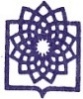 دانشگاه علوم پزشكي و خدمات بهداشتي درماني شهيد بهشتيدانشكده پيراپزشكي-معاونت آموزشی                فرم خلاصه تدوین طرح درس استاد در نیمسال اول سال تحصیلی 1402-1403    عنوان درس :  متون تخصصی علوم آزمایشگاهی     عنوان درس :  متون تخصصی علوم آزمایشگاهی     عنوان درس :  متون تخصصی علوم آزمایشگاهی     تعداد کل واحد :   2  واحد نظریتعداد کل واحد :   2  واحد نظریتعداد کل واحد :   2  واحد نظریگروه آموزشی :زبان انگلیسیگروه آموزشی :زبان انگلیسیگروه آموزشی :زبان انگلیسیاهداف درس : الف : 1-درپایان این درس دانشجو باید بتواند متون انگلیسی تخصصی   را بهتر  بخواند و بفهمد، اصطلاحات و واژگان دانشگاهی وپیرا پزشکی را بفهمد و به کاربرد، راجع به موضوعهای علوم پزشکی روانتر صحبت کند و گفتاردیگران درمورد موضوعهای مختلف  را با سرعت مناسب بفهمد. ب: آشنا کردن دانشجویان با تکنیک هائی برای پی بردن ویا حدس زدن معانی واژگان ناآشنا درمتن و چگونگی به یاد نگاه داشتن این واژگان و معنای آنها ج: آموزش تکنیک هائی که دانشجویان بتوانند با بکارگیری آنها متون انگلیسی رابا سهولت وسرعت بیشتری بخوانند و بفهمندد: افزایش مهارت دانشجویان درصحبت کردن و درک شنیدناهداف درس : الف : 1-درپایان این درس دانشجو باید بتواند متون انگلیسی تخصصی   را بهتر  بخواند و بفهمد، اصطلاحات و واژگان دانشگاهی وپیرا پزشکی را بفهمد و به کاربرد، راجع به موضوعهای علوم پزشکی روانتر صحبت کند و گفتاردیگران درمورد موضوعهای مختلف  را با سرعت مناسب بفهمد. ب: آشنا کردن دانشجویان با تکنیک هائی برای پی بردن ویا حدس زدن معانی واژگان ناآشنا درمتن و چگونگی به یاد نگاه داشتن این واژگان و معنای آنها ج: آموزش تکنیک هائی که دانشجویان بتوانند با بکارگیری آنها متون انگلیسی رابا سهولت وسرعت بیشتری بخوانند و بفهمندد: افزایش مهارت دانشجویان درصحبت کردن و درک شنیدناهداف درس : الف : 1-درپایان این درس دانشجو باید بتواند متون انگلیسی تخصصی   را بهتر  بخواند و بفهمد، اصطلاحات و واژگان دانشگاهی وپیرا پزشکی را بفهمد و به کاربرد، راجع به موضوعهای علوم پزشکی روانتر صحبت کند و گفتاردیگران درمورد موضوعهای مختلف  را با سرعت مناسب بفهمد. ب: آشنا کردن دانشجویان با تکنیک هائی برای پی بردن ویا حدس زدن معانی واژگان ناآشنا درمتن و چگونگی به یاد نگاه داشتن این واژگان و معنای آنها ج: آموزش تکنیک هائی که دانشجویان بتوانند با بکارگیری آنها متون انگلیسی رابا سهولت وسرعت بیشتری بخوانند و بفهمندد: افزایش مهارت دانشجویان درصحبت کردن و درک شنیدنرشته و مقطع تحصیلی دانشجویان:  کارشناسی علوم آزمایشگاهیرشته و مقطع تحصیلی دانشجویان:  کارشناسی علوم آزمایشگاهیرشته و مقطع تحصیلی دانشجویان:  کارشناسی علوم آزمایشگاهینام مدرس:  دکتر صمد سجادی نام مدرس:  دکتر صمد سجادی نام مدرس:  دکتر صمد سجادی روز و ساعت درس: سه شنبه،  ساعت 13 تا 15  عصرروز و ساعت درس: سه شنبه،  ساعت 13 تا 15  عصرروز و ساعت درس: سه شنبه،  ساعت 13 تا 15  عصرمطالب درسی دوره به شرح زیر: مطالب درسی دوره به شرح زیر: مطالب درسی دوره به شرح زیر: جلسهرئوس مطالبرئوس مطالب1Introduction to the Course 1Introduction to the Course 12Lab test settings 9Lab test settings 93What is a medical technologist 16What is a medical technologist 1644Clinical laboratory technologist 2455The safe working environment  32 6Safety 44Safety 447General concepts and administrative issues 51 General concepts and administrative issues 51 8Quality systems management 58Quality systems management 589Review + Midterm Review + Midterm 10Urine and other body fluids  collection  65 Urine and other body fluids  collection  65 11- Blood Collection overview  73 - Blood Collection overview  73 12The Test Order 82 The Test Order 82 13How is blood separated to make products  89How is blood separated to make products  8914Light Microscopy (LM) 96 Light Microscopy (LM) 96 15- Electron microscopy in pathology 102- Electron microscopy in pathology 10216Decontamination: Contaminated Laboratory wastes  109 Decontamination: Contaminated Laboratory wastes  109 17Review of MaterialsReview of Materialsرفرانس اصلی:Amalsaleh E. and Rafatbakhsh, M. English for the Students of Laboratory Sciences. SAMT Publications منابع وابسته برای مطالعه  دو کتاب دستور زبان  بزبان انگلیسی با عنوان های :English grammar in use شیوه های تدریس: پرسش و پاسخ، کار گروهی، نقل داستان کوتاه، انجام تمرین درسیوسایل کمک آموزشی: ویدیو و پروژکتور، وایت بورد، کامپیوتر، پاورپوینتشيوه ارزشيابي دانشجو:ارزشیابی دانشجویان بصورت تکوینی و تراکمی (Summative and formative) بصورت  آزمون کوتاه (10% ازکل نمره نهائی )، و فعالیتهای کلاسی(10%)،  آزمون میان ترم (30%)، و آزمون پایان ترم(50%) خواهد بود. رفرانس اصلی:Amalsaleh E. and Rafatbakhsh, M. English for the Students of Laboratory Sciences. SAMT Publications منابع وابسته برای مطالعه  دو کتاب دستور زبان  بزبان انگلیسی با عنوان های :English grammar in use شیوه های تدریس: پرسش و پاسخ، کار گروهی، نقل داستان کوتاه، انجام تمرین درسیوسایل کمک آموزشی: ویدیو و پروژکتور، وایت بورد، کامپیوتر، پاورپوینتشيوه ارزشيابي دانشجو:ارزشیابی دانشجویان بصورت تکوینی و تراکمی (Summative and formative) بصورت  آزمون کوتاه (10% ازکل نمره نهائی )، و فعالیتهای کلاسی(10%)،  آزمون میان ترم (30%)، و آزمون پایان ترم(50%) خواهد بود. رفرانس اصلی:Amalsaleh E. and Rafatbakhsh, M. English for the Students of Laboratory Sciences. SAMT Publications منابع وابسته برای مطالعه  دو کتاب دستور زبان  بزبان انگلیسی با عنوان های :English grammar in use شیوه های تدریس: پرسش و پاسخ، کار گروهی، نقل داستان کوتاه، انجام تمرین درسیوسایل کمک آموزشی: ویدیو و پروژکتور، وایت بورد، کامپیوتر، پاورپوینتشيوه ارزشيابي دانشجو:ارزشیابی دانشجویان بصورت تکوینی و تراکمی (Summative and formative) بصورت  آزمون کوتاه (10% ازکل نمره نهائی )، و فعالیتهای کلاسی(10%)،  آزمون میان ترم (30%)، و آزمون پایان ترم(50%) خواهد بود. 